Федеральное государственное бюджетное образовательное учреждение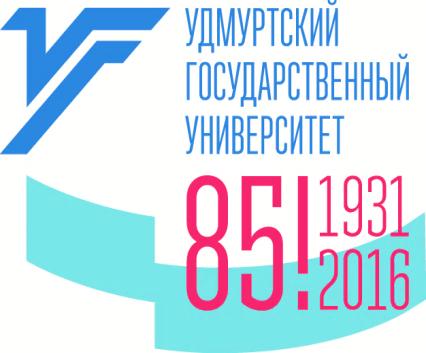 высшего образования«Удмуртский государственный университет»Многопрофильный колледжпрофессионального образованияУдГУПроводитДни открытых дверей 29 февраля -1 марта 2020 года!Начало – в 10:00 ч. в актовом зале 1 корпуса УдГУ.Программа Дня открытых дверей:10.00 до 11.00 час - Знакомство с университетом, внеучебной деятельностью студентов колледжа университета, распространение информационных материалов о правилах приема на программы СПО на 2020 год. 11.00 до 11.40 час - Встреча с руководством университета и колледжа  в актовом зале первого корпуса университета.Вашему вниманию будут предложены информационные сообщения ректора, ответственного секретаря приемной комиссии, директора колледжа и других представителей университета, посвященные приемной кампании 2020 года.11.40 до 12.30 час - Презентация специальностей колледжа в учебных аудиториях  университета согласно программе мероприятия:Пожарная безопасность*, Информационные системы (по отраслям)*; Разработка и эксплуатация нефтяных и газовых месторождений*; Экономика и бухгалтерский учет (по отраслям), Коммерция  (по отраслям), Право и организация социального обеспечения, Правоохранительная деятельность; Туризм, Дизайн (по отраслям), Реклама.*Имеются бюджетные места.Всем абитуриентам подарки и сувениры.Контактная информация:г. Ижевск ул. Университетская 1, корпус 4, кабинет 109, 109аТел: (3412) 916-074, 916-072Наш сайт: www. f-mkpo.udsu.ru                            E-mail: mkpo.udgu@udsu.ru, mkpo.udgu@gmail.comПо окончании выпускникам выдается диплом государственного образца, установленного Министерством  науки и высшего образования Российской Федерации.Лицензия: серия 90ЛО1№0009276 от 28.06.2016 г.Свидетельство о государственной аккредитации  серия  90А01 № 00017253  от 05.06.2019 г.